Правління Національного банку УкраїниР І Ш Е Н Н ЯКиївПро застосування до ПРИВАТНОГО АКЦІОНЕРНОГО ТОВАРИСТВА“СТРАХОВА КОМПАНІЯ “АВАНГАРД” заходу впливуу вигляді анулювання ліцензії на здійснення діяльності із страхуванняРозглянувши пояснювальну записку Департаменту інспектуваннявід 16 липня 2024 року № В/28-0012/88280, складену за результатами проведеноїНаціональним банком України планової інспекційної перевірки ПРИВАТНОГОАКЦІОНЕРНОГО ТОВАРИСТВА “СТРАХОВА КОМПАНІЯ “АВАНГАРД”(код за ЄДРПОУ 33152560, місцезнаходження: Україна, 85113, Донецька обл.,Краматорський р-н, місто Костянтинівка, вул. Європейська, будинок 20,приміщення 18) (далі – АТ “СК “АВАНГАРД”), Правління Національного банкуУкраїни зазначає таке.Згідно з наказом Національного банку України від 15 січня 2024 року№29-но “Про організацію проведення планової інспекційної перевіркиАТ “СК “АВАНГАРД” (зі змінами) (далі – Наказ) проведено плановуінспекційну перевірку АТ “СК “АВАНГАРД” станом на 01 січня 2024 року заперіод діяльності з 01 січня 2022 року до 31 грудня 2023 року (включно)відповідно до програми інспекційної перевірки, що додається до Наказу.Результати планової інспекційної перевірки АТ “СК “АВАНГАРД”,проведеної згідно з Наказом, засвідчили здійснення АТ “СК “АВАНГАРД”ризикової діяльності, ознаки якої визначені в Положенні про анулювання ліцензіїна провадження діяльності з надання фінансових послуг у період дії воєнногостану, затвердженому постановою Правління Національного банку України від22 грудня 2022 року № 247, чинному на час вчинення порушення (далі –Положення № 247).У межах одного звітного періоду (2023 рік) АТ “СК “АВАНГАРД”провадило діяльність, що призвела до пʼяти порушень обовʼязкового нормативуплатоспроможності та достатності капіталу (далі – НПДК), визначеногоПоложенням про обов’язкові критерії і нормативи достатності капіталу таплатоспроможності, ліквідності, прибутковості, якості активів та ризиковостіоперацій страховика, затвердженим розпорядженням Національної комісії, щоздійснює державне регулювання у сфері ринків фінансових послуг, від 07 червня22018 року № 850 та зареєстрованим у Міністерстві юстиції України 06 липня018 року за № 782/32234, чинним на час вчинення порушення (далі –Положення № 850), коли на початок і кінець звітного періоду такий норматив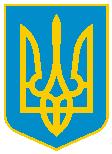 2виконувався, що відповідає ознаці ризикової діяльності, визначеній в абзацічетвертому підпункту 3 пункту 6 розділу ІІ Положення № 247.Відповідно до Положення № 850:страховик був зобов’язаний на будь-яку дату дотримуватися критеріївліквідності, прибутковості та якості активів страховика, НПДК, нормативуризиковості операцій (абзац перший пункту 3 розділу I);сума прийнятних активів – сукупна вартість у національній валюті активівстраховика, яка визначається за балансовою вартістю таких активів, якщо іншене визначено Положенням № 850, які відповідають критеріям ліквідності,прибутковості та якості активів страховика, установленим у пунктах 2‒5 розділуІІ Положення № 850 (пункт 1 розділу ІІ);НПДК ‒ сума прийнятних активів, яка на будь-яку дату мала бути неменшою нормативного обсягу активів, що визначається як більша з величин, яківраховують величину довгострокових та поточних зобов’язань і забезпечень, щорозраховується відповідно до законодавства та визначається як сумарнавеличина розділів ІІ–ІV пасиву балансу (пункт 1 розділу ІІІ).Під час проведення інспекційної перевірки встановлено, що:станом на 01 жовтня 2023 року нормативний обсяг активів, визначенийАТ “СК “АВАНГАРД” для НПДК у розмірі 73 580,0 тис. грн, за результатамиінспекційної перевірки становить 79 009,6 тис. грн, що більше від визначеногоАТ “СК “АВАНГАРД” на 5 429,6 тис. грн;станом на 12 жовтня 2023 року нормативний обсяг активів, визначенийАТ “СК “АВАНГАРД” для НПДК у розмірі 54 422,2 тис. грн, за результатамиінспекційної перевірки становить 61 301,9 тис. грн, що більше від визначеногоАТ “СК “АВАНГАРД” на 6 879,7 тис. грн;станом на 01 листопада 2023 року нормативний обсяг активів, визначенийАТ “СК “АВАНГАРД” для НПДК у розмірі 58 586,9 тис. грн, за результатамиінспекційної перевірки становить 64 650,5 тис. грн, що більше від визначеногоАТ “СК “АВАНГАРД” на 6 063,6 тис. грн;станом на 10 листопада 2023 року нормативний обсяг активів, визначенийАТ “СК “АВАНГАРД” для НПДК у розмірі 69 732,2 тис. грн, за результатамиінспекційної перевірки становить 74 790,0 тис. грн, що більше від визначеногоАТ “СК “АВАНГАРД” на 5 057,8 тис. грн;станом на 01 грудня 2023 року нормативний обсяг активів, визначенийАТ “СК “АВАНГАРД” для НПДК у розмірі 75 273,2 тис. грн, за результатамиінспекційної перевірки становить 76 119,5 тис. грн, що більше від визначеногоАТ “СК “АВАНГАРД” на 846,3 тис. грн.Зазначене вище призвело до невиконання АТ “СК “АВАНГАРД” НПДК умежах звітного періоду 2023 року. За результатами інспекційної перевіркивстановлено, що:за нормативного обсягу активів станом на 01 жовтня 2023 року в розмірі79 009,6 тис. грн в АТ “СК “АВАНГАРД” недостатньо прийнятних активів дляпокриття НПДК, які становили на цю дату 74 583,6 тис. грн, а отже, дефіцит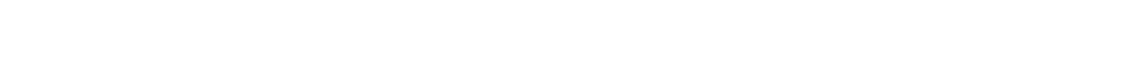 3прийнятних активів для покриття НПДК станом на 01 жовтня 2023 року становив4445,9 тис. грн, або 5,63%;за нормативного обсягу активів станом на 12 жовтня 2023 року в розмірі1 301,9 тис. грн в АТ “СК “АВАНГАРД” недостатньо прийнятних активів для6покриття НПДК, які становили на цю дату 60 136,5 тис. грн, а отже, дефіцитприйнятних активів для покриття НПДК станом на 12 жовтня 2023 року становив1165,5 тис. грн, або 1,90%;за нормативного обсягу активів станом на 01 листопада 2023 року в розмірі4 650,5 тис. грн в АТ “СК “АВАНГАРД” недостатньо прийнятних активів для6покриття НПДК, які становили на цю дату 63 458,8 тис. грн, а отже, дефіцитприйнятних активів для покриття НПДК станом на 01 листопада 2023 рокустановив 1 191,7 тис. грн, або 1,84%;за нормативного обсягу активів станом на 10 листопада 2023 року в розмірі74 790,0 тис. грн в АТ “СК “АВАНГАРД” недостатньо прийнятних активів дляпокриття НПДК, які становили на цю дату 66 704,3 тис. грн, а отже, дефіцитприйнятних активів для покриття НПДК станом на 10 листопада 2023 рокустановив 8 085,7 тис. грн, або 10,81%;за нормативного обсягу активів станом на 01 грудня 2023 року в розмірі76 119,5 тис. грн в АТ “СК “АВАНГАРД” недостатньо прийнятних активів дляпокриття НПДК, які становили на цю дату 70 147,8 тис. грн, а отже, дефіцитприйнятних активів для покриття НПДК станом на 01 грудня 2023 року становив5971,7 тис. грн, або 7,85%.Вищезазначене свідчить, зокрема, про те, що в АТ “СК “АВАНГАРД” немаєналежного контролю за процесом розрахунку величини нормативного обсягуактивів для виконання НПДК і за наявністю суми прийнятних активів длявиконання НПДК, унаслідок чого є значні ризики для страхувальників та/абоінших кредиторів АТ “СК “АВАНГАРД”.АТ “СК “АВАНГАРД” провадило діяльність з надання фінансових послуг усфері страхування, що призвела до дефіциту прийнятних активів і, відповідно,до порушення НПДК. Сума прийнятних активів для виконання НПДК згідно зПоложенням № 850 на будь-яку дату має бути не меншою, ніж нормативнийобсяг активів, що визначається з урахуванням довгострокових та поточнихзобов’язань і забезпечень.У зв’язку з тим, що під час інспекційної перевірки встановлено дефіцитприйнятних активів для дотримання НПДК, це становить загрозунезабезпечення АТ “СК “АВАНГАРД” майбутніх страхових виплат, щостановить загрозу інтересам страхувальників та/або інших кредиторів, а самеможе мати наслідком порушення їхніх прав, зокрема на отримання страховоговідшкодування.За таких умов порушення обов’язкового нормативу спричинено дефіцитомприйнятних активів, які необхідні АТ “СК “АВАНГАРД” для забезпеченнявиконання своїх зобов’язань, а отже, укладання нових договорів несе значніризики для страхувальників та/або інших кредиторів.4Також інспекційною перевіркою встановлено, що АТ “СК “АВАНГАРД”провадило діяльність, що призвела до:надмірності витрат та до погіршення фінансового стану, що призвело допорушення встановленого законодавством України обовʼязкового нормативу, асаме НПДК;придбання активів, які не належать до прийнятних активів, що призвело дозменшення розміру прийнятних активів, які включаються до НПДК, до розміру,що є меншим, ніж нормативний обсяг активів відповідно до Положення № 850,що відповідає ознакам ризикової діяльності, визначеним в абзацах п’ятому ташостому підпункту 3 пункту 6 розділу ІІ Положення № 247.АТ “СК “АВАНГАРД” укладено з ТОВ “СБ-АВАНГАРД” договір провідступлення прав вимоги від 18 вересня 2023 року б/н, згідно з яким ТОВ “СБ-АВАНГАРД” передало, а АТ “СК “АВАНГАРД” набуло право вимоги доТДВ “СК “ПРЕМʼЄР ГАРАНТ ПРОФІ” за договором доручення (агентськоюугодою) від 29 березня 2023 року № 29/03/23-АГ, укладеним (укладеною) міжТОВ “СБ-АВАНГАРД” та ТДВ “СК “ПРЕМʼЄР ГАРАНТ ПРОФІ” на суму6879,7 тис. грн.АТ “СК “АВАНГАРД” у листі від 26 лютого 2024 року № 717 на запиткерівника інспекційної групи від 15 лютого 2024 року № 11 надало інформацію,що станом на 30 вересня 2023 року згідно з даними бухгалтерського облікуАТ “СК “АВАНГАРД” кредиторська заборгованість перед ТОВ “СБ-АВАНГАРД” за договором про відступлення прав вимоги від 18 вересня2023 року б/н на суму 6 879,7 тис. грн та дебіторська заборгованість ТОВ “СБ-АВАНГАРД” за результатами розрахунків щодо комісійної винагороди задоговором-доручення від 29 березня 2023 року № 220К на суму 5 429,6 тис. грнобліковувалися на субрахунку 6351 “Розрахункипосередниками”.звітчизнянимиЗагальне сальдо розрахунків із ТОВ “СБ-АВАНГАРД” станом на 30 вересня023 року становило 1 450,2 тис. грн (кредиторська заборгованість), що2зазначено в акті про звірку взаєморозрахунків між АТ “СК “АВАНГАРД” таТОВ “СБ-АВАНГАРД”.За даними обліково-реєструючої системи “1С:Підприємство 8.3” та напідставі первинних документів станом на 30 вересня 2023 року дебіторськазаборгованість за контрагентом ТОВ “СБ-АВАНГАРД” повинна становити5429,6 тис. грн, а кредиторська – 6 879,7 тис. грн.Згортання АТ “СК “АВАНГАРД” сальдо розрахунків із ТОВ “СБ-АВАНГАРД” рахунку 6351 за кореспондентом станом на 30 вересня 2023 року і,відповідно, відображення кредиторської заборгованості перед ТОВ “СБ-АВАНГАРД” у сумі 1 450 196,36 грн у рядку балансу(звіту про фінансовий стан)1615 “Кредиторська заборгованість за товари, роботи, послуги” замість реальноїкредиторської заборгованості перед ТОВ “СБ-АВАНГАРД” сумі879 747,97 грн (різниця 5 429 551,59 грн) призвели до суттєвого заниженняу6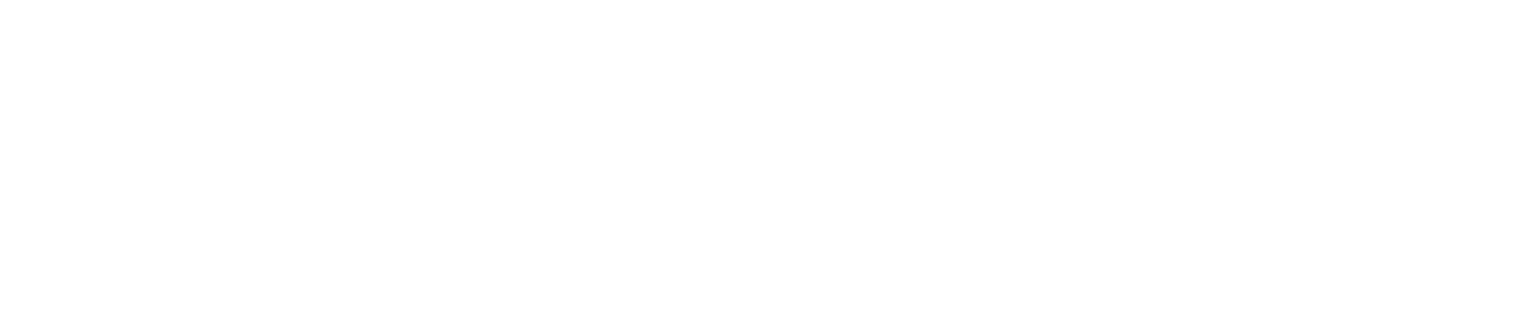 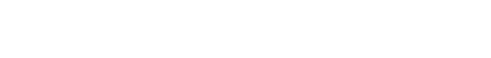 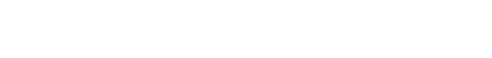 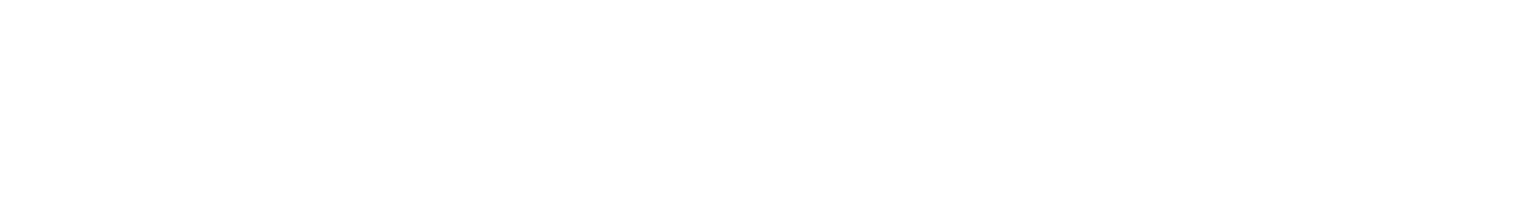 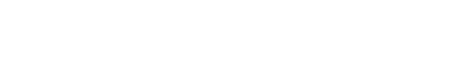 5зобовʼязань і вплинули на розмір нормативного обсягу активів для розрахункувиконання НПДК.Згідно з розділом ІII Положення № 850 НПДК ‒ це сума прийнятних активів,яка на будь-яку дату має бути не меншою нормативного обсягу активів, щовизначається з урахуванням довгострокових та поточних зобов’язань ізабезпечень, що розраховується відповідно до законодавства та визначається яксумарна величина розділів ІІ–ІV пасиву балансу (звіту про фінансовий стан).Заниження АТ “СК “АВАНГАРД” зобовʼязань призводить до неможливостізабезпечити їх виконання, у тому числі надалі здійснювати страхові виплати, щостановить високий ступінь загрози інтересам кредиторів (насампередстрахувальників) і чим грубо порушуються їхні права, зокрема щодозабезпечення законних прав страхувальників на відшкодування шкоди в разінастання страхового випадку, за що вони і сплачували страхову преміюАТ “СК “АВАНГАРД”.До суми прийнятних активів можуть включатися активи, вичерпний перелікяких наведено в пункті 2 розділу II Положення № 850, зокрема грошові кошти напоточному рахунку.Не належить до прийнятних активів право вимоги АТ “СК “АВАНГАРД” доТДВ “СК “ПРЕМʼЄР ГАРАНТ ПРОФІ” за договором доручення (агентськоюугодою) від 29 березня 2023 року № 29/03/23-АГ, укладеним (укладеною) міжТОВ “СБ-АВАНГАРД” та ТДВ “СК “ПРЕМʼЄР ГАРАНТ ПРОФІ” на суму6879 747,97 грн, яке придбано АТ “СК “АВАНГАРД” у повʼязаної особиТОВ “СБ-АВАНГАРД” відповідно до договору про відступлення прав вимогивід 18 вересня 2023 року б/н і за яке АТ “СК “АВАНГАРД” сплаченоприйнятними активами (грошовими коштами) у сумі 6 879 747,97 грн.АТ “СК “АВАНГАРД” укладено договір про відступлення прав вимоги від168 вересня 2023 року б/н щодо прийнятного активу (грошових коштів у сумі879 747,97 грн) та набуття неприйнятного активу (право вимоги доТДВ “СК “ПРЕМʼЄР ГАРАНТ ПРОФІ”), що призвело до надмірних витрат,погіршення фінансового стану АТ “СК “АВАНГАРД” та до зменшення розміруприйнятних активів, які включаються до НПДК, до розміру, що є менший, ніжнормативний обсяг активів відповідно до Положення № 850, порушеннявстановленого законодавством України обовʼязкового НПДК, що становилозагрозу невиконання (неповного та несвоєчасного виконання) поточнихзобов’язань за укладеними договорами страхування та загрозу невиконаннязобовʼязань, які можуть виникнути надалі.ТОВ “АВТ-Бьюті” (акціонер АТ “СК “АВАНГАРД”) перераховувало таотримувалосумивнесківізДодатковогогарантійногофондуАТ “СК “АВАНГАРД” (далі – ДГФ):протягом 2022 року внесено 31 000,0 тис. грн, отримано на підставіписьмових заяв щодо повернення коштів 33 725,0 тис. грн. Кошти ДГФвикористовувалися в межах здійснення фінансово-господарської діяльності тадля поповнення обігових коштів;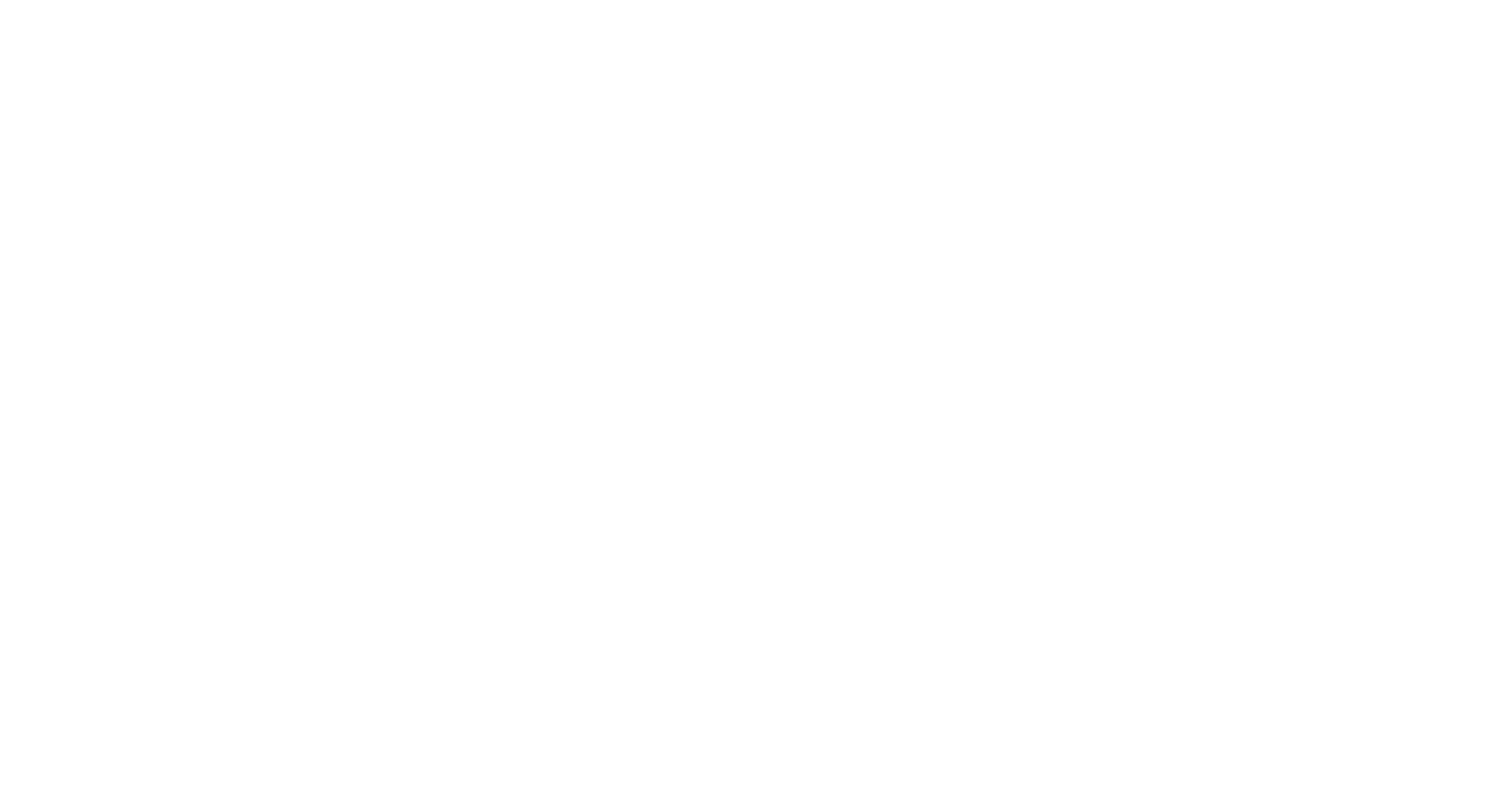 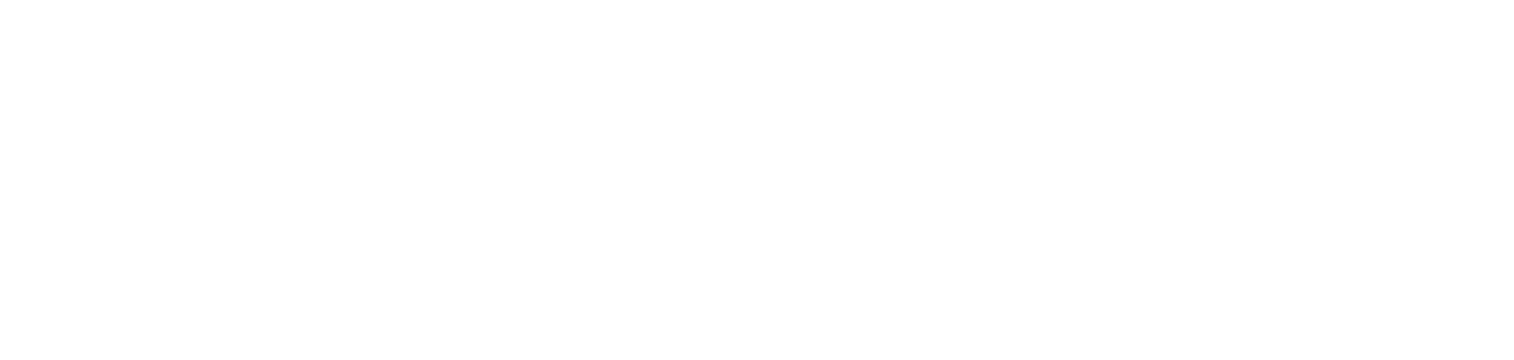 6протягом 2023 року внесено 96 250,0 тис. грн, отримано на підставіписьмових заяв щодо повернення коштів 87 750,0 тис. грн. Кошти ДГФвикористовувалися в межах здійснення фінансово-господарської діяльності та зметоюпридбаннянерухомогомайнадляформуванняактивівАТ “СК “АВАНГАРД”.Рішення про надання дозволу на внесення ТОВ “АВТ-Бьюті” коштів до ДГФприймав єдиний учасник ТОВ “АВТ-Бьюті” Тищенко А. В.Повернення грошових коштів ТОВ “АВТ-Бьюті” здійснювалося післянакладення резолюції “до сплати” головою правління АТ “СК “АВАНГАРД”Тищенко А. В. на отриманих АТ “СК “АВАНГАРД” письмових заявахТОВ “АВТ-Бьюті” щодо повернення коштів.Ураховуючи наведене вище, кінцевий бенефіціарний власник (далі – КБВ)ТОВ “АВТ-Бьюті” Тищенко А. В. (одночасно КБВ та голова правлінняАТ “СК “АВАНГАРД”) одноосібно приймала рішення про перерахуванняТОВ “АВТ-Бьюті” коштів до ДГФ, у тому числі для виконання на звітні датиобовʼязкового НПДК та нормативу ризиковості операцій (далі – НРО), ізподальшим після звітних дат поверненням грошових коштів ТОВ “АВТ-Бьюті”.Зокрема, до звітної дати 30 вересня 2023 року протягом короткого періоду з26 вересня 2023 року до 29 вересня 2023 року ТОВ “АВТ-Бьюті” перерахованона банківський рахунок АТ “СК “АВАНГАРД” 15 000,0 тис. грн як внесок доДГФ. Одразу після звітної дати 30 вересня 2023 року ТОВ “АВТ-Бьюті” 01жовтня 2023 року звернулося до АТ “СК “АВАНГАРД” із проханням повернути18 760,0 тис. грн добровільного цільового внеску до ДГФ, що і було здійсненоАТ “СК “АВАНГАРД” протягом періоду з 03 жовтня 2023 року до 27 жовтня2023 року (включно).Також ТОВ “АВТ-Бьюті” 01 листопада 2023 року звернулося доАТ “СК “АВАНГАРД” із проханням повернути 13 570,0 тис. грн добровільногоцільового внеску до ДГФ, що і було здійснено АТ “СК “АВАНГАРД” протягомперіоду з 02 листопада 2023 року до 30 листопада 2023 року (включно).Також 01 грудня 2023 року ТОВ “АВТ-Бьюті” звернулося доАТ “СК “АВАНГАРД” із проханням повернути 10 420,0 тис. грн добровільногоцільового внеску до ДГФ, що і було здійснено АТ “СК “АВАНГАРД” протягомперіоду з 01 грудня 2023 року до 31 грудня 2023 року (включно).Зменшення суми прийнятних активів (грошових коштів на банківськихрахунках АТ “СК “АВАНГАРД”) призвело до дефіциту прийнятних активів длявиконання НПДК на початок дня 01 жовтня 2023 року, 12 жовтня 2023 року, 01листопада 2023 року, 10 листопада 2023 року, 01 грудня 2023 року.Постійні дії щодо повернення АТ “СК “АВАНГАРД” ТОВ “АВТ-Бьюті”грошових коштів, добровільно внесених до ДГФ, зменшило суму прийнятнихактивів (грошових коштів на банківських рахунках) і, відповідно, призвело допогіршення фінансового стану, що призвело до порушення встановленогозаконодавством України обовʼязкового НПДК і до ризику неможливостізабезпечити виконання зобовʼязань, що є високим ступенем загрози інтересам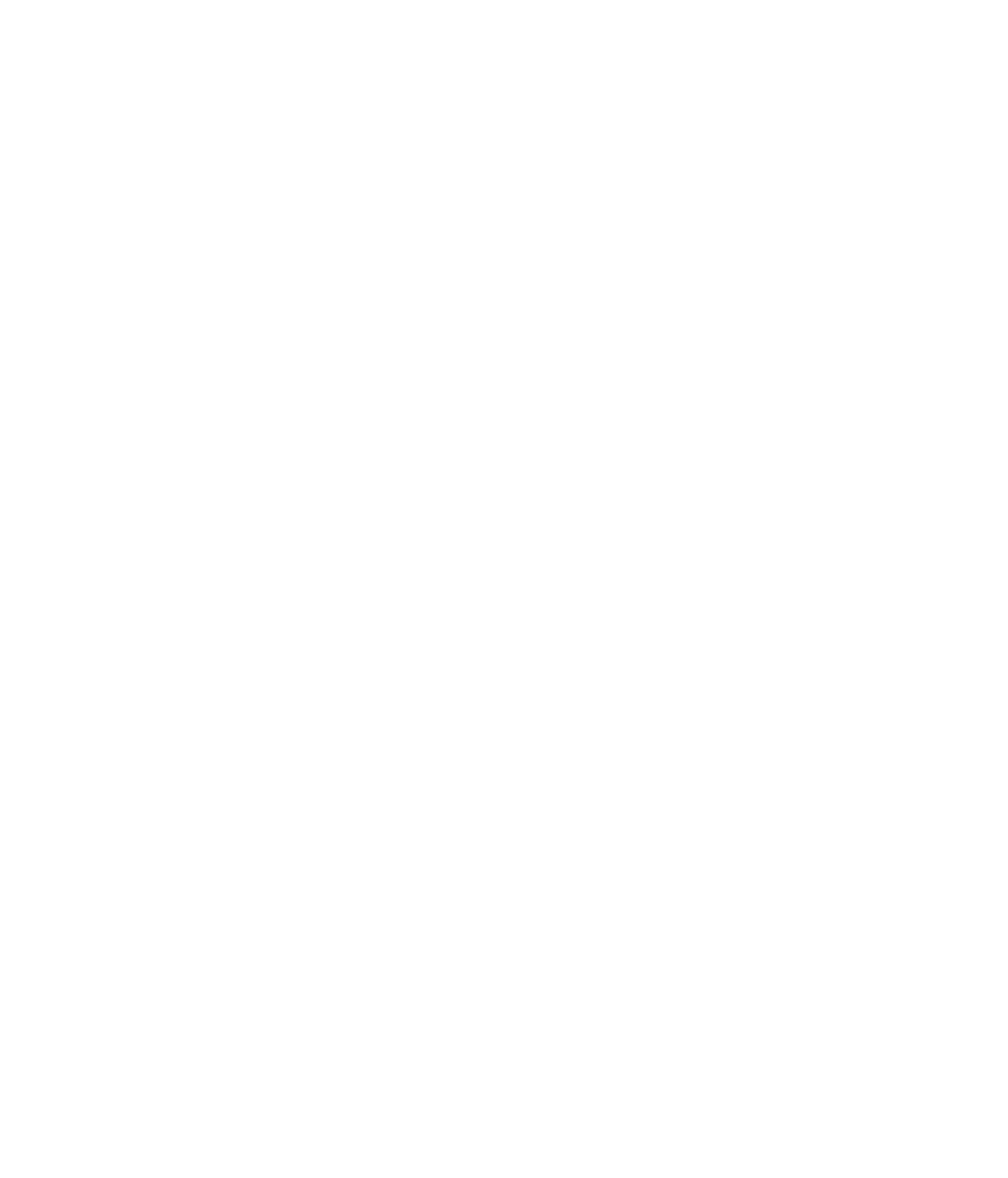 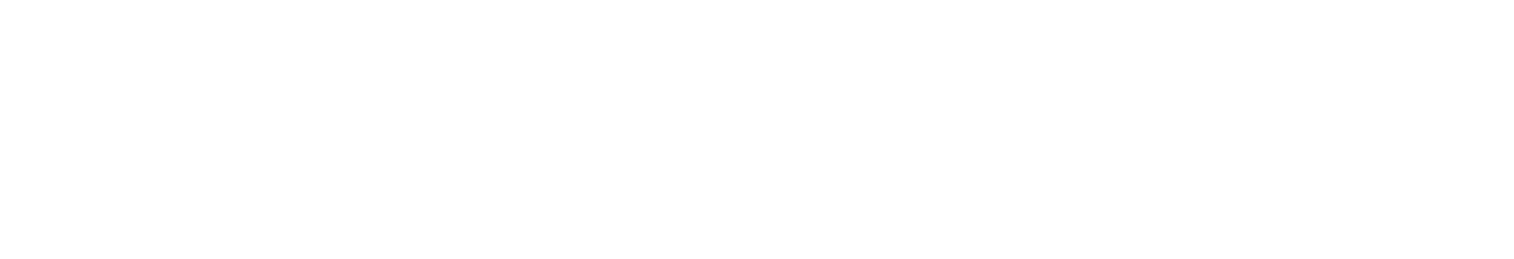 7кредиторів (насамперед страхувальників) і чим порушуються їхні права, зокремащодо забезпечення законних прав страхувальників на відшкодування шкоди вразі настання страхового випадку, за що вони і сплачували страхову преміюАТ “СК “АВАНГАРД”.Ознаки здійснення АТ “СК “АВАНГАРД” ризикової діяльності зафіксованов довідці про перевірку від 13 березня 2024 року № В/28-0012/19529/ТФП занапрямом “Формування страхових/технічних резервів, достатніх для майбутніхвиплат страхових сум і страхових відшкодувань. Перевірка операцій, що можутьмістити ознаки ризикової діяльності” (далі – Довідка), надісланійАТ “СК “АВАНГАРД”28-0012/19529/ТФП, та у Звіті про інспекційну перевірку АТ “СКАВАНГАРД”, надісланому АТ “СК “АВАНГАРД” із листом від 01 квітня 2024ізлистомвід13березня2024року№“року № 28-0012/25148/ТФП (далі – Звіт).АТ “СК “АВАНГАРД” у листах від 27 березня 2024 року № 764 та від 03квітня 2024 року № 768 надало Національному банку України пояснення зпитань, викладених у Довідці, в яких зазначило, зокрема, що не вбачаєздійснення ризикової діяльності, оскільки природа операцій з ТДВ “СК“ПРЕМ’ЄР ГАРАНТ ПРОФІ” є звичайною для діяльності страхових компаній,операції зарахування зустрічних вимог не погіршили фінансового стану АТ “СКАВАНГАРД”, а також з огляду на отриманий звіт про оцінку майна“(актуалізований) та з урахуванням доопрацювання згідно із зауваженнями Фондудержавного майна України (далі – ФДМУ), викладеними в рецензії від 22 січня22024 року, станом на 01 жовтня 2023 року, 12 жовтня 2023 року, 01 листопада023 року, 10 листопада 2023 року та 01 грудня 2023 року не порушувалообовʼязкових фінансових нормативів, повернення коштів до ДГВ не призвело дозменшення прийнятних активів АТ “СК “АВАНГАРД”, а тимчасове зменшенняприйнятних активів унаслідок укладення договору купівлі-продажу нерухомогомайна компенсується збільшенням ліквідних активів після отримання грошовихкоштів за продане майно.На вимогу Національного банку України від 04 квітня 2024 року№21-0010/26136 АТ “СК “АВАНГАРД” у листі від 11 квітня 2024 року № 771надало пояснення щодо вжитих заходів для припинення та попередженняздійснення ризикової діяльності, виявленої під час планової перевірки тазафіксованої у Звіті, в яких зазначило, зокрема, про припинення співпраці зТДВ “СК “ПРЕМ’ЄР ГАРАНТ ПРОФІ”, підготовку змін до Положення проДодатковий гарантійний фонд АТ “СК “АВАНГАРД”, затвердженого рішеннямнаглядової ради (протокол від 30 березня 2020 року № 05/03) (далі – Положенняпро ДГФ), що унеможливлять прийняття головою правління одноосібних рішеньщодо вивільнення з балансу коштів сформованого ДГФ, зокрема, але невиключно, з метою запобігання вчиненню правочинів, які мають наслідкомістотне зменшення прийнятних активів на балансі, та приведення діяльностіАТ “СК “АВАНГАРД” у відповідність до вимог законодавства у сфері ринківнебанківських фінансових послуг, а також про те, що немає правових підстав для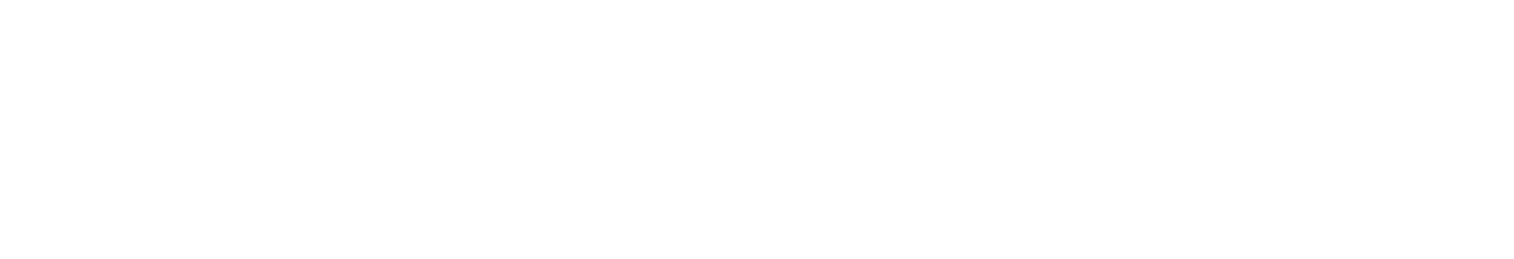 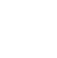 8відображення станом на 31 грудня 2023 року балансової вартості об’єктанерухомості за адресою: Чернігівська обл., Чернігівський р-н, смт Березна,вул. Зарічна, буд. 1а за справедливою вартістю, іншою, ніж зазначена у звіті прооцінку майна (актуалізований), з урахуванням доопрацювання згідно ззауваженнями ФДМУ, викладеними в рецензії від 22 січня 2024 року, який єчинним.АТ “СК “АВАНГАРД” у листі від 29 квітня 2024 року № 775 (далі – Лист№775) надало Національному банку України пояснення, зокрема, щодо розділуІІ Звіту “Перевірки операцій, що можуть містити ознаки ризикової діяльності”, вяких, зокрема, зазначило, що твердження про те, що права вимоги доТДВ “СК “ПРЕМʼЄР ГАРАНТ ПРОФІ” не належать до прийнятних активів надату здійснення операції, є хибним і необґрунтованим, оскільки таке правовимоги є право вимоги до перестраховика-резидента, за яким такий резидент маєправо здійснювати діяльність на дату розрахунку (підпункт 3 пункту 5 розділу ІІПоложення № 850).Такі заперечення не спростовують факту здійснення ризикової діяльності зогляду на таке. Відповідно до статті 12 Закону України “Про страхування”,чинного на час здійснення ризикової діяльності:перестрахування – це страхування одним страховиком (цедентом,перестрахувальником) на визначених договором умовах ризику виконаннячастини своїх обов’язків перед страхувальником у іншого страховика(перестраховика) резидента або нерезидента, який має статус страховика абоперестраховика, згідно з законодавством країни, в якій він зареєстрований;страховик (цедент, перестрахувальник), який уклав з перестраховикомдоговірпроперестрахування,залишаєтьсявідповідальнимпередстрахувальником у повному обсязі згідно з договором страхування.Таким чином, права вимоги страховика до перестраховика виникають заукладеними договорами перестрахування ризиків за окремими видамистрахування.Однак АТ “СК “АВАНГАРД”, уклавши з ТОВ “СБ-АВАНГАРД” договірпро відступлення прав вимоги від 18 вересня 2023 року б/н, набуло право вимогидо ТДВ “СК “ПРЕМʼЄР ГАРАНТ ПРОФІ” за договором доручення (агентськоюугодою) від 29 березня 2023 року № 29/03/23-АГ, укладеним (укладеною) міжТОВ “СБ-АВАНГАРД” (яке не мало і не має статусу страховика) таТДВ “СК “ПРЕМʼЄР ГАРАНТ ПРОФІ”, що не належить до прийнятних активів.АТ “СК “АВАНГАРД” у Листі № 775 повідомило, зокрема, що не вбачаєздійснення ризикової діяльності внаслідок використання коштів ДГФ, оскількиповернення цих коштів здійснювалося відповідно до Положення про ДГФ, згідноз яким дозволено здійснювати такі операції, а їх здійснення не призвело дозменшення прийнятних активів до величини, що становить менше 100% обсягуприйнятних активів для дотримання НПДК та НРО.Таке заперечення не спростовує факту здійснення АТ “СК “АВАНГАРД”ризикової діяльності, оскільки інспекційною групою встановлено, що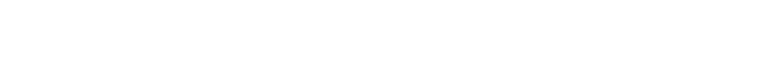 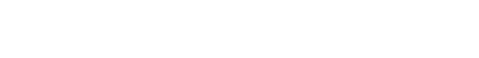 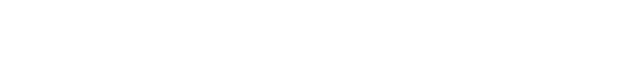 9систематичні дії АТ “СК “АВАНГАРД” щодо повернення ТОВ “АВТ-Бьюті”грошових коштів, добровільно внесених до ДГФ, зменшили суму прийнятнихактивів (грошових коштів на банківських рахунках) і спричинили погіршенняфінансового стану, що призвело до порушення встановленого законодавствомУкраїни обовʼязкового нормативу ‒ НПДК на початок дня 01 жовтня 2023 року,122 жовтня 2023 року, 01 листопада 2023 року, 10 листопада 2023 року, 01 грудня023 року.Інспекційною перевіркою встановлено низькі показники рентабельностіактивівікапіталу АТ “СК “АВАНГАРД”,атакож схильністьАТ “СК “АВАНГАРД” до здійснення надмірних витрат в умовах дефіцитуприйнятних активів для виконання НПДК, що не дало змоги нарощувати капітал:86,47% (148 749,1 тис. грн) усіх витрат за період інспектування понесені навиплату агентських винагород, основними вигодонабувачами таких витрат булипов’язані особи (65,41%, або 112 531,8 тис. грн, ТОВ “АСК-АВАНГАРД” таТОВ “СБ-АВАНГАРД”). Зазначене свідчить про надмірні витратиАТ “СК “АВАНГАРД” в умовах дефіциту прийнятних активів для виконанняНПДК, які здійснювалися саме для виплат пов’язаним особам.Національний банк України взяв до уваги, що під час проведенняінспекційної перевірки також встановлено, що АТ “СК “АВАНГАРД” купиловідповідно до договору купівлі-продажу від 08 червня 2023 року б/н, укладеногоз ТОВ “КОМПАНІЯ “АВІАЦІЙНИЙ ПРОСТІР”, нерухоме майно за25 000,0 тис. грн, а саме такі нежитлові приміщення: адмінбудинок ізприбудовами А-1А1а-1 148,7 кв. м, ангар Б-1 378,4 кв. м, піч обжигу цегли знадбудовою В-1В1-1, 1183,2 кв. м, сарай Г-1 1016,4 кв. м, пресоваД-1 451,1 кв. м, розташовані за адресою: Чернігівська обл., Чернігівський р-н,смт Березна, вул. Зарічна, буд. 1а, загальною площею 3177,8 кв. м (далі – Обʼєктнерухомості в смт Березна), а також понесло витрати на проведення будівельно-ремонтних робіт у сумі 7 254,9 тис. грн.Станом на звітні дати 01 липня 2023 року та 01 жовтня 2023 року Обʼєктнерухомості в смт Березна обліковувався на балансі АТ “СК “АВАНГАРД” урозмірі 32 769,9 тис. грн та 32 519,9 тис. грн згідно з пунктом 3.2 розділу ІІІОблікової політики ПрАТ “Страхова компанія “АВАНГАРД”, затвердженоїголовою правління АТ “СК “АВАНГАРД” наказом № 1-2023, в якомувизначено, що придбані основні засоби оцінюються за первинною вартістю, якавключає вартість придбання та всі витрати, пов’язані з доставкою і доведеннямоб’єкта до експлуатації.Згідно з результатами проведеного Національним банком Українирозрахунку за допомогою інтерактивного сервісу “Калькулятор оцінювача”ГК “УВЕКОН” визначено середньоринкову вартість Обʼєкта нерухомості всмт Березна в розмірі 3 255,0 тис. грн (завищення вартості станом на 01 жовтня2023 року становить 29 264,9 тис. грн, або 899,08%).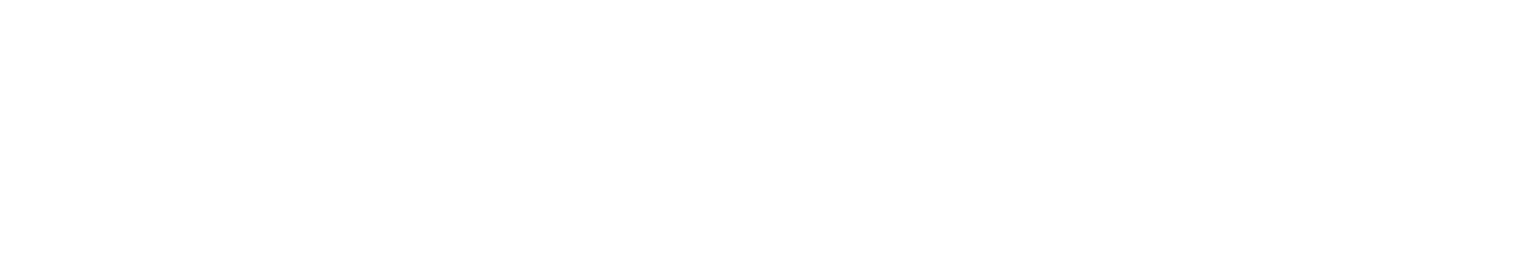 10Вартість Обʼєкта нерухомості в смт Березна відповідно до Звіту про оцінкумайна, складеного 30 липня 2023 року субʼєктом оціночної діяльностіПП “Аверті”, становить 38 526,9 тис. грн (далі – Звіт про оцінку № 1).За результатами рецензування Звіту про оцінку № 1, здійсненого Фондомдержавного майна України (рецензія від 22 січня 2024 року № 99-24-0016),встановлено, що Звіт про оцінку № 1 класифікується як такий, що не повноюмірою відповідає вимогам нормативно-правових актів з оцінки майна і має значнінедоліки, що вплинули на достовірність оцінки, але може використовуватися зметою, визначеною у Звіті № 1, після виправлення недоліків.З метою приведення оцінки Обʼєкта нерухомості в смт Березна увідповідність до вимог нормативно-правових актів з оцінки майнаАТ “СК “АВАНГАРД” замовило в субʼєкта оціночної діяльності ПП “АВЕРТІ”нову оцінку. Відповідно до наданого ПП “АВЕРТІ” Звіту про оцінку майна щодооб’єктів нерухомого майна – нежитлових будівель та споруд, що розташовані заадресою:Чернігівськаобл.,Чернігівський(попередняназваМенський) р-н, смт Березна, вул. Зарічна, 1а, від 23 квітня 2024 року вартістьОбʼєкта нерухомості в смт Березна становить 39 924,3 тис. грн.Під час інспекційної перевірки АТ “СК “АВАНГАРД” після отриманнязапиту керівника інспекційної групи від 05 березня 2024 року про необхідністьоглянути Обʼєкт нерухомості в смт Березна надало лист від 06 березня 2024 року№736, в якому повідомило про укладення договору купівлі-продажу від 06березня 2024 року б/н щодо Обʼєкта нерухомості в смт Березна тапоінформувало, що не є власником зазначеного обʼєкта нерухомості і не можезабезпечити доступ до будівель та споруд, розташованих за адресою:Чернігівська обл., смт Березна, вул. Зарічна, 1а.АТ “СК “АВАНГАРД” 06 березня 2024 року уклало з ТОВ “ІНЖИНІРИНГ-АСТ” (до 19 лютого 2024 року власником 100% статутного капіталу булоАТ “СК “АВАНГАРД”) договір про продаж Обʼєкта нерухомості в смт Березназа ціною 20 000,0 тис. грн без фактичного отримання грошових коштів (ізвідстрочкою оплати до 29 березня 2024 року). Оціночна вартість Обʼєктанерухомості в смт Березна на момент продажу визначена ТОВ “КОНСАЛТИНГ-ЕКСПРЕС” у розмірі 20 000,0 тис. грн. Обʼєкт нерухомості в смт Березнапередано ТОВ “ІНЖИНІРИНГ-АСТ” у день його нотаріального посвідчення(06 березня 2024 року).Укладення договору про продаж Обʼєкта нерухомості в смт Березна натаких умовах свідчить про економічну недоцільність для АТ “СК “АВАНГАРД”такої операції, її непрозорість та здійснення на умовах, що відрізняються відринкових.Сумнівним фактом щодо прозорості та неупередженості здійсненої оцінкиОбʼєкта нерухомості в смт Березна є велика розбіжність (19 924,3 тис. грн, або50,09%) його оціночної вартості між двома оцінками, проведеними протягомнезначного проміжку часу (39 924,3 тис. грн станом на 01 грудня 2023 року та0 000 тис. грн станом на 05 березня 2024 року), що призведе до викривлення211даних в обліку щодо справедливої вартості зазначеної нерухомості в періодіперевірки.Отже, факт укладення з ТОВ “ІНЖИНІРИНГ-АСТ” 06 березня 2024 рокудоговору купівлі-продажу основного прийнятного активу – нерухомості заадресою: Чернігівська обл., смт Березна, вул. Зарічна, 1а – без фактичногоотримання грошових коштів у сумі 20 000,0 тис. грн (оплата до 29 березня 2024року) призводить до суттєвого зменшення розміру прийнятних активів (станомна 01 січня 2024 року сума прийнятних активів становила 101 519,1 тис. грн, апісля реалізації майна потенційно зменшилася до 61 594,8 тис. грн) тазбитковості.Також слід звернути увагу, що АТ “СК “АВАНГАРД” не змогло достовірнооцінити власний фінансовий стан на кінець дня 06 березня 2024 року післякардинальної зміни структури активів у звʼязку з укладенням договору пропродаж Обʼєкта нерухомості в смт Березна. Так, на пункт 7 запиту керівникаінспекційної групи від 07 березня 2024 року № 19 АТ “СК “АВАНГАРД” у листівід 11 березня 2024 року № 743 повідомило інспекційну групу про неможливістьнадати баланс (звіт про фінансовий стан) станом на кінець дня 06 березня 2024року у зв’язку з тим, що актуарій ще не сформував резерви відповідно до вимогМіжнародних стандартів фінансової звітності 17 “Страхові контракти”, а томунемає змоги надати об’єктивні дані про показник FR001595 “Довгостроковізобов’язання та забезпечення” та сформувати розділ ІІ балансу, а отже, і весьбаланс.На вимогу Національного банку України від 03 квітня 2024 року№21-0010/26136 (далі – Вимога) АТ “СК “АВАНГАРД” надало в листі від 11квітня 2024 року № 771 (далі – Лист) інформацію та документи, відповідно дояких Національний банк України встановив, що у зв’язку з невиконанням умовдоговору купівлі-продажу Обʼєкта нерухомості в смт Березна 29 березня 2024року був укладений договір про розірвання договору купівлі-продажу об’єктанерухомого майна між АТ “СК “АВАНГАРД” та ТОВ “ІНЖИНІРИНГ-АСТ”.Обʼєкт нерухомості в смт Березна станом на 31 березня 2024 року міститься набалансі АТ “СК “АВАНГАРД”.Ураховуючи вищевикладене, укладення договору купівлі-продажу Обʼєктанерухомості в смт Березна вчинено за ціною, що є вдвічі меншою, ніж наявнаоцінка АТ “СК “АВАНГАРД”, без фактичного отримання грошових коштів усумі 20 000,0 тис. грн, що призводить до суттєвого зменшення розміруприйнятних активів. АТ “СК “АВАНГАРД” не змогло достовірно оцінитивласний фінансовий стан на кінець дня 06 березня 2024 року після укладеннядоговору про продаж Обʼєкта нерухомості в смт Березна.На вимогу Національного банку України від 13 травня 2024 року№№21-0010/36861 АТ “СК “АВАНГАРД” надало в листі від 29 травня 2024 року782 звіт про оцінку майна [нежитлових будівель та споруд, що розташовані заадресою:Чернігівськаобл.,Чернігівський(попередняназваМенський) р-н, смт Березна, вул. Зарічна, 1а] станом на 01 квітня 2024 року,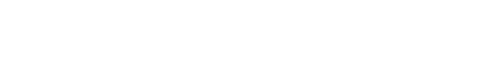 12згідно з яким вартість зазначеного об’єкта визначена в розмірі 5 016,3 тис. грнбез ПДВ та 6 019,5 тис. грн із ПДВ.На вимогу Національного банку України від 24 квітня 2024 року№21-0010/32051 АТ “СК “АВАНГАРД” у листі від 07 червня 2024 року № 785надало інформацію про наявність станом на 01 квітня 2024 року зобов’язань задоговорами страхування, перестрахування, співстрахування сумі1 544,0 тис. грн.Згодом АТ “СК “АВАНГАРД” у листі від 27 червня 2024 року № 787 надалоу2Національному банку України інформацію про те, що в нього немає зобов’язаньза договорами страхування, перестрахування, співстрахування, зокрема подалозвітну форму “Дані регуляторного балансу. Зобовʼязання та забезпечення”,згідно з якою показник “Технічні резерви” (код IRB30002) станом на 11 червня2024 року дорівнює нулю, показник “Кредиторська заборгованість за операціямистрахування та перестрахування” (код IRB30007) станом на 11 червня 2024 рокудорівнює нулю.Також АТ “СК “АВАНГАРД” надало висновок незалежного актуарія продостатність сформованих технічних резервів для виконання страхового портфеляАТ “СК “АВАНГАРД” станом на 20 червня 2024 року, згідно з яким резервпремій, сформований АТ “СК “АВАНГАРД”, становить 0,0 тис. грн, актуарнаоцінка майбутніх витрат за діючими договорами станом на 20 червня 2024 рокустановить 0,0 тис. грн та не перевищує розміру резерву, сформованогоАТ “СК “АВАНГАРД”, сума резервів збитків, сформована АТ “СК“АВАНГАРД”, дорівнює 0,0 тис. грн, актуарна оцінка суми збитків, що виникли,але не сплачені станом на 20 червня 2024 року, – 0,0 тис. грн та дорівнює сумірезервів збитків, сформованих АТ “СК “АВАНГАРД”.Відповідно до вимог пункту 7 розділу ІІ Положення про порядокпризначення, здійснення та припинення тимчасової адміністрації страховика,кредитної спілки, затвердженого постановою Правління Національного банкуУкраїни від 23 грудня 2023 року № 178 (зі змінами) (далі – Положення № 178),Національний банк України під час встановлення факту відсутності абонаявностівстраховиказобов’язань за договорамистрахування(перестрахування, співстрахування) враховує, зокрема, іншу інформацію,отриману Національним банком України в межах повноважень щодо здійсненнядержавного регулювання та нагляду за діяльністю з надання фінансових послуг.Національний банк України встановлює факт відсутності в страховиказобов’язань за договорами страхування (перестрахування, співстрахування),якщо в Національного банку України немає інформації, достатньої дляпідтвердження наявності в страховика зобов’язань за договорами страхування(перестрахування, співстрахування).Зазначені вище обставини підтверджують факт відсутності зобов’язань в АТ“СК“АВАНГАРД”за договорамистрахування (перестрахування,співстрахування).13Відповідно до пункту 18 розділу VII “Прикінцеві та перехідні положення”Закону України “Про фінансові послуги та фінансові компанії” надавачіфінансових послуг, які до дня введення в дію Закону України “Про фінансовіпослуги та фінансові компанії” порушили вимоги законодавства прорегулювання діяльності з надання фінансових послуг, несуть відповідальність,передбачену законодавством України, що діяло на день вчинення такихпорушень. Рішення про застосування до таких осіб заходів впливу приймаєтьсяНаціональним банком України в порядку, визначеному законодавством, щодіяло на день прийняття відповідного рішення.Національний банк України відповідно до пункту 8 частини першої статті381 Закону України “Про фінансові послуги та державне регулювання ринківфінансових послуг”, чинного на час здійснення ризикової діяльності, мав правоприйняти рішення про анулювання ліцензії в разі виявлення факту (фактів)здійснення надавачем фінансових послуг ризикової діяльності, ознаки якоїзазначені в пункті 6 розділу II Положення № 247. Аналогічна підстава дляприйняття рішення про анулювання ліцензії страховика визначена в пункті 5частини другої статті 123 Закону України “Про страхування”.Прийняття рішення про застосування заходу впливу у вигляді анулюванняліцензій на провадження діяльності з надання фінансових послуг обґрунтованотаким.Недостатність контролю відповідальних осіб АТ “СК “АВАНГАРД” завиконанням обовʼязкових нормативів призвела до неодноразового недотриманняНПДК, що спричинено неможливістю накопичення прийнятних активів з метоювиконання обов’язкових нормативів, нестачі (дефіциту) необхідного обсягуприйнятних активів для поглинання збитків, що виникатимуть надалі.Подальше провадження АТ “СК “АВАНГАРД” діяльності з наданняфінансових послуг у сфері страхування загрожує інтересам кредиторів таспоживачів АТ “СК “АВАНГАРД” і вже призвело до системного порушенняНПДК, здійснення надмірних витрат для придбання неприйнятних активів зарахунок прийнятних активів.Причини, що призвели до виникнення ознак ризикової діяльності,виявлених під час планової інспекційної перевірки, полягають у тому, щоненалежно організована адекватна, комплексна та ефективна системакорпоративного управління, внутрішнього контролю та управління ризиками[що призвело до відчуження прийнятних активів без отримання прийнятнихактивів (грошових коштів) вплинуло на фінансовий станіАТ “СК “АВАНГАРД”], не було вжито заходів для попередження вчиненняпорушень та здійснення ризикової діяльності. Наслідки порушень призвели додефіциту прийнятних активів для дотримання НПДК, становлять високийступінь загрози інтересам страхувальників та інших кредиторівАТ “СК “АВАНГАРД” унаслідок здійснення ризикової діяльності, ознаки якоївиявлені під час планової інспекційної перевірки.14Навіть в умовах скорочення страхових зобовʼязань результати порівнянняприйнятного регулятивного капіталу для виконання вимог щодо мінімальногокапіталу з мінімальним капіталом (48 000,0 тис. грн) становлять 16,00%, тобтодефіцит 40 404,0 тис. грн.Рішення про застосування заходу впливу у вигляді анулювання ліцензій напровадження діяльності з надання фінансових послуг також дасть змогууникнути настання негативних наслідків для клієнтів АТ “СК “АВАНГАРД” тамає на меті мінімізувати ризики для страхувальників.Керуючись пунктом 18 розділу VII “Прикінцеві та перехідні положення”Закону України “Про фінансові послуги та фінансові компанії”, пунктом 8частини першої статті 381 Закону України “Про фінансові послуги та державнерегулювання ринків фінансових послуг”, статтями 15, 551 Закону України “ПроНаціональний банк України”, статтею 66 Закону України “Про страхування”,пунктами 14, 15 постанови Правління Національного банку України від 19березня 2024 року № 34 “Про внесення змін до деяких нормативно-правовихактів Національного банку України”, пунктом 484 глави 65 розділу XIПоложення про застосування Національним банком України коригувальнихзаходів, заходів раннього втручання, заходів впливу у сфері державногорегулювання діяльності на ринках небанківських фінансових послуг,затвердженого постановою Правління Національного банку України від 25грудня 2023 року № 183 (зі змінами), пунктом 7 розділу II Положення № 178,Правління Національного банку України вирішило:1. Встановити факт здійснення ПРИВАТНИМ АКЦІОНЕРНИМТОВАРИСТВОМ “СТРАХОВА КОМПАНІЯ “АВАНГАРД” ризиковоїдіяльності, що загрожує інтересам страхувальників та/або інших кредиторів заознаками:порушень обовʼязкового нормативу, а саме НПДК, визначеногоПоложенням № 850, у межах одного звітного періоду (2023 рік), на початок ікінець якого НПДК виконувався;надмірності витрат, що призвело до погіршення фінансового стану тапорушення встановленого законодавством України обовʼязкового нормативу(НПДК);придбання активів, що не належать до прийнятних активів, що призвело дозменшення розміру прийнятних активів, які включаються до НПДК, до розміру,що є меншим, ніж нормативний обсяг активів відповідно до Положення № 850.2. Анулювати ПРИВАТНОМУ АКЦІОНЕРНОМУ ТОВАРИСТВУ“СТРАХОВА КОМПАНІЯ “АВАНГАРД” (код за ЄДРПОУ 33152560,місцезнаходження: Україна, 85113, Донецька обл., Краматорський р-н, містоКостянтинівка, вул. Європейська, будинок 20, приміщення 18) ліцензію наздійснення діяльності із страхування.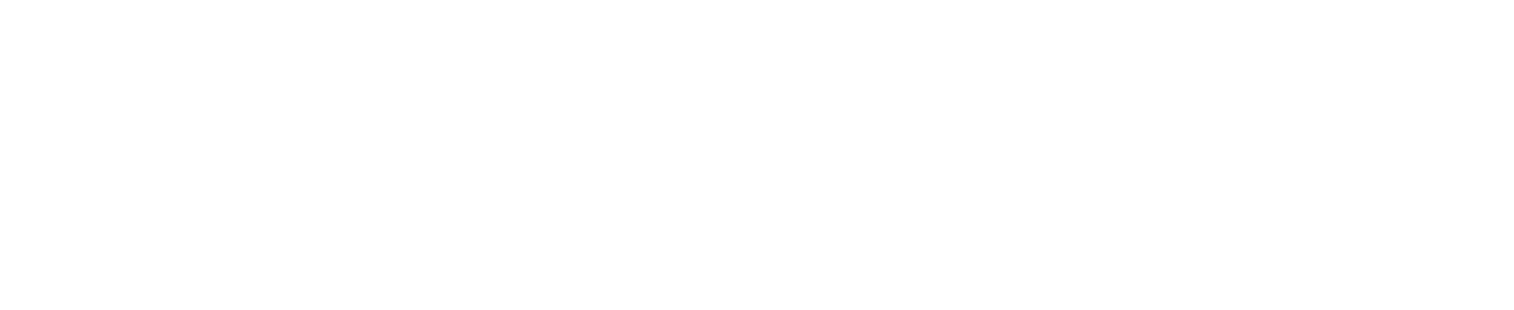 153. Департаменту ліцензування (Дар’я Софіна) у день набрання чинності цимрішенням забезпечити внесення до Державного реєстру фінансових установ змінщодо анулювання ПРИВАТНОМУ АКЦІОНЕРНОМУ ТОВАРИСТВУ“СТРАХОВА КОМПАНІЯ “АВАНГАРД” ліцензії на здійснення діяльності ізстрахування та виключення ПРИВАТНОГО АКЦІОНЕРНОГО ТОВАРИСТВАСТРАХОВА КОМПАНІЯ “АВАНГАРД” з Державного реєстру фінансовихустанов.“4. Встановити факт відсутності в ПРИВАТНОГО АКЦІОНЕРНОГОТОВАРИСТВА “СТРАХОВА КОМПАНІЯ “АВАНГАРД” зобов’язань задоговорами страхування (перестрахування, співстрахування).5. Департаменту інспектування (Андрій Казак) не пізніше дня, наступногоза днем прийняття цього рішення:оприлюднити повний текст цього рішення з обґрунтуванням його прийняттяна сторінках офіційного Інтернет-представництва Національного банку Україниз дотриманням вимог Закону України “Про захист персональних даних” танадіслати це рішення ПРИВАТНОМУ АКЦІОНЕРНОМУ ТОВАРИСТВУ“СТРАХОВА КОМПАНІЯ “АВАНГАРД”;надати для опублікування в газеті “Голос України” або “Урядовий кур’єр”інформацію про оприлюднення повного тексту цього рішення.6. Юридичному департаменту (Олександр Зима) протягом одного місяця здня прийняття цього рішення забезпечити подання до господарського судупозову про ліквідацію ПРИВАТНОГО АКЦІОНЕРНОГО ТОВАРИСТВА“СТРАХОВА КОМПАНІЯ “АВАНГАРД” відповідно до пункту 3 частинипершої статті 110 Цивільного кодексу України.7. Контроль за виконанням цього рішення покласти на директораДепартаменту інспектування Андрія Казака, директора Департаментуліцензування Дар’ю Софіну, директора Юридичного департаменту ОлександраЗиму.8. Рішення набирає чинності з 18 липня 2024 року та може бути оскарженепротягом шести місяців із дня його отримання до окружного адміністративногосуду в порядку, визначеному Кодексом адміністративного судочинства України.Відповідно до частини другої статті 74 Закону України “Про Національний банкУкраїни” оскарження цього рішення не зупиняє його виконання.ГоловаАндрій ПИШНИЙІнд. 28